Uma grande oportunidade de carreira com regalias, formação e avanço profissional!Torne-se um Assistente de Cuidados Pessoais (PCA)O Programa de Assistente de Cuidados Pessoais (PCA) é administrado pela MassHealth. A MassHealth paga aos empregadores consumidores (indivíduos com deficiências físicas, intelectuais ou de desenvolvimento) para contratar um PCA para lhes prestar assistência nas atividades da vida diária:Preparar refeições e dar de comerServiço doméstico e fazer comprasAjudar em deslocações e transferênciasAuxiliar a andarAjudar no uso da casa de banhoAjudar a tomar banho e vestir-seRequisitosOs PCA devem estar legalmente autorizados a trabalhar nos Estados Unidos.Os PCA devem compreender e seguir as instruções do empregador consumidor.Os novos PCA devem concluir uma formação de orientação para novos contratados no prazo de 9 (nove) meses a partir da data de contratação.Consulte os outros requisitos estabelecidos na regulamentação 130 CMR 422.000 da MassHealthAvanço profissionalNo primeiro dia do segundo ano de trabalho, os PCA qualificam-se para:Cupons para pagamento de propinas no ensino superior (oito créditos gratuitos por ano) em programas que concedem créditos ou graduação em tecnologia da informação, cuidados de saúde ou educação.Programa de certificação de auxiliares de enfermagem (CNA) inclui o custo do curso, teste de certificação e uniforme.RegaliasSalário de $19.00 por horaLicença médica para cuidar de familiares remuneradaGanhe até 50 horas compensatórioremunerado de descansoQualificação para subsídio desempregoFormações gratuitasApós o seu primeiro dia de emprego como PCA, poderá inscrever-se em vários cursos com múltiplas sessões e workshops de um dia!Comece já!Mais informações estão disponíveis em www.MADirectCare.com.Crie um perfil profissional em www.MassPCADirectory.org.Faça contatos on-line com pessoas interessadas em contratar um PCA. Os potenciais empregadores consumidores acederão a informações sobre as suas preferências de trabalho, qualificações, aptidões e formações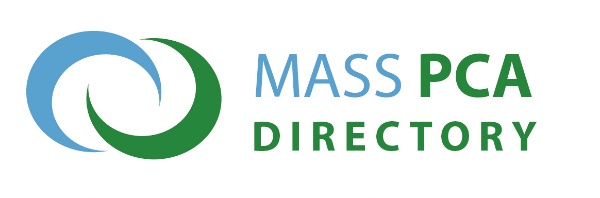 PCA Quality Home Care Workforce Council pcacouncil@mass.gov  | www.mass.gov/pca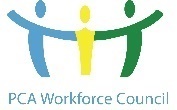 